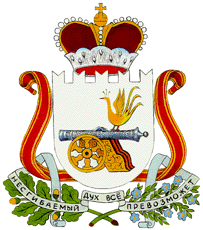 АДМИНИСТРАЦИЯ МУНИЦИПАЛЬНОГО ОБРАЗОВАНИЯ«ГЛИНКОВСКИЙ РАЙОН» СМОЛЕНСКОЙ ОБЛАСТИП О С Т А Н О В Л Е Н И Еот  _24 февраля _2015 г  № _77       В соответствии с Федеральным законом от 29.12.2012 №273-ФЗ « Об образовании в Российской   Федерации», в целях соблюдения конституционных прав граждан на получение образования,       Администрация муниципального образования «Глинковский район» Смоленской  области  п о с т а н о в л я е т:            1. Утвердить прилагаемый  Порядок выдачи разрешения на прием  детей  в образовательную организацию на обучение  по образовательным программам начального общего образования в более раннем или более позднем возрасте.          2. Контроль за исполнением настоящего постановления возложить на начальника отдела по образованию Администрации  (Бетремеева Л.А.)Глава Администрации муниципальногообразования       «Глинковский    район»Смоленской   области 				                    	Н.А. Шарабуров           Отп. 1 экз. в дело                                      Разослать:           исп. Василенко О.В.                                 Совет, прокуратура,            тел.: 2-18-85                                               отдел по образованию -  2,                                                                   МБОУ Глинковская СОШ,                                                                   МБОУ «Болтутинская СОШ»,                                                                   МБОУ «Доброминская СОШ»,                                                                   МБОУ «Белохолмская ООШ»,                                                                   МБОУ «Дубосищенская ООШ»Виза: начальник отдела по образованию                              Л.А. Бетремеева«____» ___________________2015 годПорядок         выдачи разрешения на прием  детей  в образовательную организациюна обучение по образовательным программам начального общего                  образования в более раннем или более позднем возрасте.1. Порядок выдачи разрешения на прием  детей  в образовательную организацию на обучение по образовательным программам начального общего образования в более раннем или более позднем возрасте (далее – Порядок) разработан в соответствии с пунктом 1 статьи 67  Федерального закона  «Об образовании в Российской Федерации» от 29.12.2012 г. № 273, Порядком организации и осуществления образовательной деятельности по основным общеобразовательным программам - образовательным программам начального общего, основного общего и среднего общего образования, утверждённым приказом  Минобрнауки России от 30.08.2013 г. №1015, пунктом 10.2 Постановления Главного государственного санитарного врача Российской Федерации от 29 декабря 2010 г. № 189 "Об утверждении СанПиН 2.4.2.2821-10 "Санитарно-эпидемиологические требования к условиям и организации обучения в общеобразовательных учреждениях".2. Настоящий Порядок регламентирует деятельность Учредителя  по выдаче разрешения на прием граждан, не достигших к 1 сентября текущего года возраста шести лет шести месяцев в муниципальные образовательные организации для обучения по  программам начального общего образования.3. Выдача разрешения на прием  детей ранее  и позднее допустимого возраста осуществляется  Администрацией муниципального образования «Глинковский  район» Смоленской области на основании личного заявления родителей (законных представителей) ребенка при отсутствии противопоказаний по состоянию здоровья. Контроль за достоверностью предоставленных родителями (законными представителями)  документов осуществляет отдел по образованию Администрации муниципального образования «Глинковский  район» Смоленской области (далее – отдел по образованию).При обращении в отдел по образованию родители (законные представители) ребенка предъявляют документы, удостоверяющие личность.Родители (законные представители) ребенка, являющегося иностранным гражданином или лицом без гражданства, дополнительно предъявляют заверенные в установленном порядке копии документа, подтверждающего родство заявителя (или законность представления прав обучающегося), и документа, подтверждающего право заявителя на пребывание в Российской Федерации.Иностранные граждане и лица без гражданства, в том числе соотечественники за рубежом, все документы представляют на русском языке или вместе с заверенным в установленном порядке переводом на русский язык.4. В заявлении родителями (законными представителями) ребенка указываются следующие сведения о ребенке  (Приложение№1 к  Порядку выдачи разрешения на прием  детей  в образовательную организацию на обучение  по образовательным программам начального общего образования в более раннем или более позднем возрасте):а) фамилия, имя, отчество (последнее - при наличии);б) дата и место рождения;в) фамилия, имя, отчество (последнее - при наличии) родителей (законных представителей) ребенка.Родители (законные представители) ребенка предъявляют: - оригинал и ксерокопию свидетельства о рождении ребенка; - медицинскую  справку  о  состоянии  здоровья  и  возможности  обучения по  программам начального общего образования (по желанию);- заключение психологомедико-педагогической комиссии (по желанию).Родители (законные представители) ребенка имеют право по своему усмотрению представлять другие документы.5. При подаче заявления, отдел по образованию информирует родителей (законных представителей) о том, что образовательная организация не обеспечивает соблюдение гигиенических требований к условиям и организации образовательного процесса для детей дошкольного возраста.6. Подписью родителей (законных представителей) ребенка фиксируется согласие на обработку их персональных данных и персональных данных ребенка в порядке, установленном законодательством Российской Федерации (Приложение 2 к  Порядку  выдачи  разрешения на прием  детей  в образовательную  организациюна обучение по образовательным программам начального общего образования в более раннем или более позднем возрасте.)7. Руководитель отдела по образованию поручает специалисту, ответственному за соблюдение образовательными организациями порядка приема граждан в образовательные организации (далее – специалист отдела по  образованию),  рассмотрение заявления и подготовку информации Учредителю.8. Специалист отдела по  образованию:     - регистрирует      заявление    в    Журнале  учета  заявлений   для   выдачи   разрешения   на    прием    детей   в   образовательную   организацию    на  обучение     по      образовательным    программам    начального    общего   образования     в    более  раннем    или     более   позднем    возрасте.     - обеспечивает объективное, всестороннее  и  своевременное рассмотрение письменного     обращения,     в   случае    необходимости   –   с   участием     заявителя;     -     готовит информацию Учредителю;     -  в   случае   положительного    ответа  Учредитель издает распоряжение  о возможности     обучения   ребенка в  более   раннем  или  более   позднем  возрасте;    -  в   случае  отрицательного  ответа готовит  отказ о возможности обучения  ребенка в более раннем или более позднем возрасте.9. Ответ направляется заявителю по почтовому адресу, указанному в заявлении, либо по адресу электронной почты, либо выдается лично в руки заявителю.10. Сроки подготовки и предоставления ответа указываются в заявлении.11. Ответ заявителю содержит разрешение на прием  ребенка ранее и позднее допустимого для обучения возраста, либо мотивированный отказ о возможности обучения   (Приложение 3 к  Порядку выдачи разрешения на прием  детей в образовательную организацию на обучение по образовательным программам начального общего образования в более раннем или более позднем возрасте)  ребенка ранее или  позднее допустимого для обучения возраста.12. Отказ в выдаче разрешения на прием ребенка ранее или позднее допустимого для обучения возраста может быть обусловлен одной либо рядом причин,  в том числе:- отсутствие полного списка документов;- заявитель  не  является  родителем  (законным  представителем) ребенка,      на которого оформляется разрешение;         -  предоставление заявителем недостающих  сведений, документов;	     -  наличие противопоказаний по состоянию здоровья ребенка;         - несогласие         родителей           (законных   представителей)        ребенка              дошкольного   возраста   с   условиями    организации    образовательного             процесса       для           детей          младшего          школьного      возраста;- другие причины.13. В случае выявления несоответствия документов требованиям законодательства, недостоверности содержащейся информации, документы возвращаются заявителю с мотивированным отказом о выдаче разрешения.14. Решение об отказе в выдаче разрешения должно быть принято и отправлено заявителю в срок, не превышающий 15 дней со дня регистрации заявления.ЗАЯВЛЕНИЕ	Прошу выдать разрешение на прием ребенка _________________________________________________________________________________________________________ «____»_____________20_____года рождения, ранее или позднее  допустимого для обучения возраста в  ____________________________________________________________________.(указать наименование общеобразовательной организации)С информацией о том, что общеобразовательная школа не обеспечивает соблюдение гигиенических требований к условиям и организации образовательного процесса для детей дошкольного возраста, ознакомлен (а).С имеющимися условиями образовательного процесса согласен (согласна)/ не согласен (не согласна) (нужное подчеркнуть).Даю согласие на обработку своих персональных данных и персональных данных моего ребенка.«___»___________20______года__________________         (____________________)                                                                   подпись                                   расшифровкаПриложение №2 к   Порядку  выдачи   разрешения на                                                                                                 приём     детей     в образовательную                                                                                                  организацию     на      обучение     по                                                                                                 образовательным            программам                                                                                                  начального    общего     образования                                                                                                  в  более раннем  или более  позднем                                                                                                    возрастеСогласиена обработку персональных данных ребенкаЯ,_______________________________________________________________________________________________________________________________________________________,                                            (фамилия, имя, отчество – при наличии)данные паспорта: ____________	__________________________________________________,( серия)			(номер)			(кем и когда выдан)являясь матерью/отцом (нужное подчеркнуть) __________________________________________________________________________________________________,	____________________,(фамилия, имя, отчество, при наличии, ребенка)			   	       (дата рождения)в соответствии с федеральным законом от 27.07.2006 N 152-ФЗ "О персональных данных" даю согласие на обработку персональных данных моего ребенка в Администрации муниципального  образования «Глинковский район» Смоленской области с использованием средств автоматизации или без использования таких средств, включая хранение этих данных в архивах и размещение в информационно - телекоммуникационных   сетях   с   целью   предоставления    доступа    к   ним.Перечень персональных данных, на обработку которых я даю согласие:- ФИО ребенка;- дата рождения ребенка;- адрес;- данные свидетельства о рождении;- сведения о психологической готовности к обучению в школе;- сведения о состоянии здоровья.Доступ к персональным данным может предоставляться родителям (законным представителям) ребенка, а также работникам отдела по образованию и образовательной  организации.Я предоставляю отделу по образованию Администрации муниципального образования «Глинковский район» Смоленской области право осуществлять следующие действия (операции) с персональными данными:- сбор;- систематизацию;- накопление;- хранение;- уточнение (обновление, изменение);- использование;- обезличивание;- блокирование;- уничтожение.Я согласен (согласна), что отдел по образованию Администрации муниципального образования «Глинковский район» Смоленской области вправе включать обрабатываемые персональные данные моего ребенка в списки (реестры) и отчетные формы, предусмотренные нормативными документами федеральных и муниципальных органов, регламентирующими предоставление отчетных данных.Настоящее согласие дано мной ________________ и действует до ______________.(дата)					(дата)Я оставляю за собой право отозвать свое согласие посредством составления соответствующего письменного документа, который может быть направлен мной в адрес отдела по образованию по почте заказным письмом с уведомлением о вручении либо вручен лично под расписку представителю отдела по образованию.Подпись __________________                Приложение №3 к   Порядку  выдачи   разрешения на                                                                                                 приём     детей     в образовательную                                                                                                 организацию     на      обучение     по                                                                                                 образовательным            программам                                                                                                  начального    общего     образования                                                                                                  в  более раннем  или более  позднем                                                                                                   возрасте         Отказ в выдаче разрешенияна обучение ребенка в более раннем возрастеот «___» ____________ 20___г.Администрация муниципального образования «Глинковский район» Смоленской области, рассмотрев заявление и прилагаемые документы гражданина (гражданки) ________________________________________________________________________________(Фамилия И.О.)на обучение его (её) сына/ дочери (нужное подчеркнуть) _______________________________________________________________________________________________________________(Фамилия, имя, отчество ребенка)«_____» ________________ 20____ года  рождения, в соответствии  с пунктом 1 статьи 67  Федерального закона  «Об образовании в Российской Федерации» от 29.12.2012  г. № 273, Порядком организации и осуществления образовательной деятельности по основным общеобразовательным программам-образовательным программам начального общего, основного общего и среднего общего образования, утверждённым приказом  Минобрнауки России от 30.08.2013 №1015, пунктом 10.2 Постановления Главного государственного санитарного врача Российской Федерации от 29 декабря 2010 г. N 189 "Об утверждении СанПиН 2.4.2.2821-10 "Санитарно-эпидемиологические требования к условиям и организации обучения в общеобразовательных учреждениях".отказывает в выдаче разрешения на обучение ребенка, не достигшего к 1 сентября текущего года возраста шести лет шести месяцев по причине (нужное отметить - ):наличие противопоказаний по состоянию здоровьяотсутствие заключения по результатам диагностики психологической готовности ребенка к обучению в школе;отрицательное заключение по результатам диагностики психологической готовности ребенка к обучению в школе;несогласие родителей (законных представителей) ребенка дошкольного возраста с условиями организации образовательного процесса для детей младшего школьного возраста;другие причины (указать): _______________________________________________________________________________________________________________________________________________________________________________________________________М.П.Об        утверждении       Порядкавыдачи    разрешения   на   прием  детей        в        образовательную организацию       на        обучение  по образовательным программам начального общего образования в более раннем или более  позднем возрастеПриложение  к постановлению Администрации муниципального   образования «Глинковский       район» Смоленской областиот _________________ №________                                                       Приложение №1                      к   Порядку  выдачи   разрешения на                     приём     детей     в образовательную                     организацию     на      обучение     по                      образовательным           программам                      начального    общего     образования                     в более раннем  или более  позднем                       возрастеГлаве Администрации муниципального образования «Глинковский  район» Смоленской областиН.А. Шарабурову________________________________________________________________________________________________(полное ФИО заявителя)______________________________________________________________(адрес проживания)тел. ____________________________Глава Администрации муниципального образования «Глинковский район» Смоленской области_______________	_______________